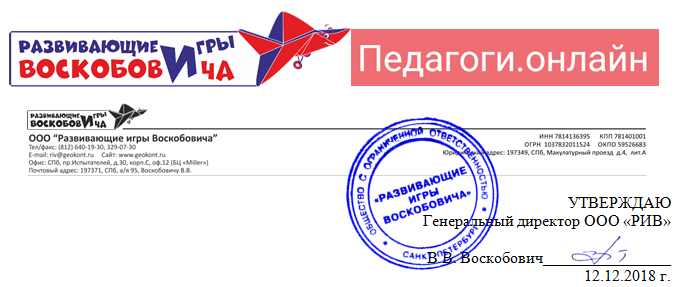 ПОЛОЖЕНИЕо проведении всероссийского конкурса для педагогов «Лучший педсовет об играх Воскобовича»1. Общие положения Организаторы Всероссийского конкурса «Лучший педсовет об играх Воскобовича» (далее Конкурс) - общество с ограниченной ответственностью «Развивающие игры Воскобовича» (далее – ООО «РИВ») и Всероссийская профессиональная социальная сеть «ПЕДАГОГИ.ОНЛАЙН».К участию в Конкурсе приглашаются педагоги дошкольных и школьных (начальная школа) образовательных организаций, частных развивающих центров, а также педагоги дополнительного образования детей.Под педагогическим советом (далее – педсовет) понимается постоянно действующий коллегиальный орган самоуправления педагогических работников образовательной организации, на заседаниях которого каждый член коллектива имеет право быть услышанным, где общие проблемы решаются вместе, где даётся старт новым начинаниям и подводится итог уже проделанной педагогическим коллективом работы. В настоящее время педсовет может проводится в традиционной (заседание) и нетрадиционной (деловая игра, конференция, круглый стол, фестиваль, дискуссия, творческий отчет, семинар-практикум, мастер-класс и пр.) формах. Педсовет по методическим вопросам, именуемый просто как «собрание» или «совещание» имеет место быть и в частных развивающих центрах.Материалы, присланные на конкурс, остаются в собственности организаторов Конкурса.Предоставление материалов на Конкурс означает добровольное разрешение представителей конкурсантов на публикацию и распространение конкурсных материалов организаторами Конкурса на сайтах компаний, в социальных сетях и пр. Организаторы Конкурса вправе распространять среди педагогического сообщества и публиковать конкурсный методический материал, указанную в нем контактную информацию, имя автора (-ов) в печатных и электронных СМИ. Решение вопроса о согласии родителей (законных представителей) на фото- и видеосъемку детей является ответственностью конкурсанта.Настоящее Положение определяет цели и задачи Конкурса, порядок проведения Конкурса, категории его участников, номинации, порядок проведения и подведения итогов Конкурса. Цели и задачи Конкурса Цели Конкурса: - популяризация продукции компании «Развивающие игры Воскобовича» среди педагогов и родителей;- стимулирование использования технологии В.В. Воскобовича «Сказочные лабиринты игры» в работе с детьми дошкольного и младшего школьного возраста.Основные задачи Конкурса: - выявление и поддержка творчески работающих педагогов;- создание возможности для обмена опытом работы педагогов;- пополнение банка методических данных компании. Участники Конкурса  Участниками Конкурса могут стать специалисты, работающие в сфере дошкольного, школьного и дополнительного образования (как государственных, так и частных), использующие в своей педагогической работе развивающие игры Воскобовича. Номинации конкурса Настоящим Положением устанавливаются следующие номинации:- номинация 1 – «Лучшее видеопредставление педсовета»; - номинация 2 – «Лучшая презентация педсовета».Сроки и условия проведения Конкурса Конкурс проводится заочно в период с 10 января по 20 апреля 2019 года.Прием заявок и материалов на Конкурс с 10 января по 18 марта 2019 года.Работа жюри по оцениванию конкурсных работ - с 19 марта по 02 апреля 2019 года.Для участия в Конкурсе участникам во всех номинациях необходимо выполнить ряд последовательных действий:зарегистрироваться в социальной сети «Педагоги.онлайн»;зайти в раздел «Мероприятия» - «Конкурсы», найти пост о конкурсе «Лучший педсовет об играх Воскобовича», нажать на кнопку «Читать подробности» - далее на кнопку «Принять участие»;на открывшейся странице заполнить данные для подачи анкеты на конкурс (название конкурсного материала, ФИО автора (-ов), населенный пункт, контактный телефон, номинация);прикрепить три информационных файла: паспорт конкурсного материала, технологическая карта конкурсного материала, презентация; ознакомиться и поставить «галочку» возле пункта «С положением о конкурсе ознакомлен и соглашаюсь»;отправить заявку, нажав на соответствующую кнопку.Содержимое трех информационных файлов (см. таблицу):5.8. Конкурсная работа может отражать традиционный подход к проведению педсовета (доклад конкурсанта об играх Воскобовича на заседании) или быть выстроенной в креативной форме (деловая игра, мастер-класс и пр.).5.10.Конкурсная работа может охватывать весь педсовет (мероприятие, посвященное целиком играм Воскобовича) или отражать его часть (выступление конкурсанта является одним из вопросов повестки педсовета).5.11.Конкурсная работа может касаться ознакомления педагогов с какой-то одной игрой/пособием Воскобовича или сразу с системой игр (основание для построение системы может быть любой  - по областям ФГОС ДО, по игровым комплектам и пр.).5.12. В качестве педагогов могут выступать как педагоги образовательной организации, где работает конкурсант или педагоги других организаций. Важно сделать акцент именно на знакомстве педагогов с играми Воскобовича.5.13.При выборе игры или пособия конкурсант руководствуется действующим каталогом компании: http://geokont.ru/ProductGroup  (кроме продукции сторонних производителей). На Конкурс не принимаются работы, не касающиеся игр Воскобовича; затрагивающие игры и пособия Воскобовича, сделанные своими руками; материалы, связанные с играми, снятыми с производства.5.14.Организаторы Конкурса делают ограничение по количеству педагогов, представляющих конкурсную работу: не более 3 участников в заявке. От 1 педагога или группы педагогов на Конкурс может быть принята только одна работа. Жюри Конкурса и критерии оцениванияВ состав жюри входят:- Воскобович Вячеслав Вадимович, автор развивающих игр, генеральный директор ООО «РИВ»;- Корсак Оксана Викторовна, директор по маркетингу и развитию ООО «РИВ»;- Вакуленко Любовь Сергеевна, к.п.н, доцент, руководитель методического отдела ООО «РИВ»;- Вотинова Ольга Михайловна, к.п.н., методист ООО «РИВ»;- Зайцева Екатерина Сергеевна, методист ООО «РИВ»;- Орешкина Ильмира Рависовна, специалист по дошкольному воспитанию АНО ДО "Планета детства "Лада" детский сад № 150 "Брусничка", г.Тольятти.6.2. В конкурсных работах всех участников жюри оценивает по 5-балльной системе:- соответствие заявленной номинации;- оригинальность;- информативность и доступность;- связное, последовательное изложение материала;- грамотная речь с соблюдением орфоэпических/орфографических норм;- увлекательный рассказ об игре/играх;- технические детали (для номинации 1 - чистый звук (разборчивость речи), стабильность изображения (нет эффекта «прыгающей камеры», достаточная четкость изображения); для номинации 2 – каждый снимок в структуре презентации должен быть хорошего качества, должны быть в резкости его главные элементы (если размытие не является художественным приемом), хорошо проэкспонирован (не слишком темным и не пересвеченным), не иметь значительного уровня шума).Объявление результатов Конкурса и награждениеОбъявление итогов Конкурса - 03 апреля 2019 года на сайте соцсети "ПЕДАГОГИ.ОНЛАЙН" в профилях «ООО “Развивающие игры Воскобовича”» (https://педагоги.онлайн/#profile?user_id=1380 ) и «ПЕДАГОГИ.ОНЛАЙН – дирекция соцсети» (https://педагоги.онлайн/#profile?user_id=6049 ).Отправка подтверждающих документов и призов участникам Конкурса посредством электронной почты – с 04 по 20 апреля 2019 года.Победители Конкурса в каждой номинации получат дипломы и ценные призы:1 место – игровой комплекс «Коврограф Ларчик» и диплом за I место.2 место – пособие «Планета умножения Ларчик» и диплом за II место.3 место – игровой комплект «МиниЛарчик» и диплом за III место.Участники Конкурса награждаются дипломами участников.   Координатор Конкурса (вопросы о конкурсных требованиях, рассылке призов в случае победы в Конкурсе): Вакуленко Любовь, riv.metod@mail.ru (пометка в теме письма «Конкурс в соц. сети Педагоги.онлайн»), +7(812)3290730.Ответственный за работу платформы и коррекцию ее сбоев, уведомления об успешном приеме материалов, отправку дипломов участников и победителей конкурса: Чернова  Елена Яковлевна,+7(922)1970810., web@congress-centr.ru (пометка в письме «Конкурс Воскобовича»).№ п/пНазвание файлаТребования к содержимому1.Паспорт проектаДокумент в формате doc/docx (1 страница)1. Название номинации2. Название конкурсного материала.3. Данные всех авторов (ФИО, должность). 
4. Название образовательной организации с указанием населенного пункта.
5. Контактные данные одного конкурсанта, через которого будет осуществляться связь с организаторами Конкурса (почтовый адрес с индексом для отправки приза в случае победы в Конкурсе, моб.телефон, электронная почта.6. Указать, из какого источника узнали от Конкурсе (соц. сеть «Педагоги.онлайн», рассылка «Педагоги.онлайн», блог В.Воскобовича и пр.).1.Паспорт проекта7. ТОЛЬКО ДЛЯ НОМИНАЦИИ 1 «Лучшее видеопредставление педсовета». Ссылка на конкурсную работу – видео, загруженное на Яндекс-Диск, Google-диск, Облако@mail.ru и т.п. ресурсы. Требование к видео – возможность его воспроизведения на большом количестве современных цифровых устройств: AVI, MPEG, MKV, WMV, FLV, FullHD и др.; качество не ниже 360 px.Конкурсант представляет ролик на 5-15 минут, снятый на смартфон, фотоаппарат или камеру. Это может быть фрагмент педсовета (наиболее показательный с точки зрения конкурсанта) или смонтированная (сжатая) версия всего педсовета, из которого видна суть творческой, структурированной подачи информации об играх Воскобовича педагогическому коллективу.Пример: https://youtu.be/XZWiMLjzPg0 1.Паспорт проекта8. ТОЛЬКО ДЛЯ НОМИНАЦИИ 2 «Лучшая презентация педсовета». Ссылка на конкурсную работу – презентацию в формате ppt или pptx, загруженную на Яндекс-Диск, Google-диск, Облако@mail.ru и т.п. ресурсы. Конкурсант представляет презентацию на 5-10 слайдов, представляющую из собой фото с комментариями к ним. Цель презентации – раскрыть для жюри идею творческой, структурированной подачи информации об играх Воскобовича педагогическому коллективу.Пример (представлена только идея, не оформленная в презентацию): https://clck.ru/EoM6m 2.Технологическая картаДокумент в формате doc/docx (1 страница)Короткий текст комментария авторов видео, адресованный жюри (на какие моменты следует обратить особое внимание при просмотре видео/презентации; план-схема проведения педсовета).3.ПрезентацияДокумент в формате ppt/pptx (1 слайд)Необходимо указать номинацию Конкурса, название конкурсного материала, данные образовательной организации участника (-ов) Конкурса (полное название, полный адрес – с указанием индекса, ФИО руководителя ОУ), данные автора (-ов) (ФИО педагога (-ов), должности и их фото.